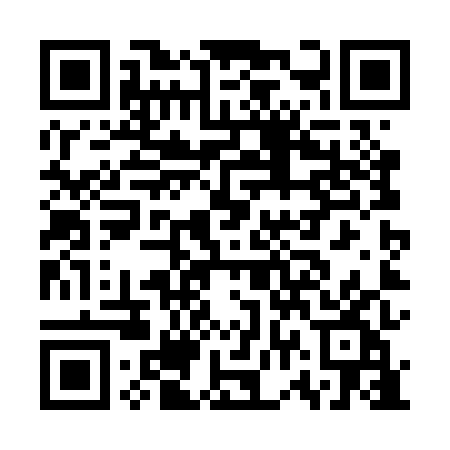 Prayer times for Dankowice Drugie, PolandMon 1 Apr 2024 - Tue 30 Apr 2024High Latitude Method: Angle Based RulePrayer Calculation Method: Muslim World LeagueAsar Calculation Method: HanafiPrayer times provided by https://www.salahtimes.comDateDayFajrSunriseDhuhrAsrMaghribIsha1Mon4:236:2012:495:167:199:082Tue4:216:1812:495:177:209:103Wed4:186:1612:485:197:229:134Thu4:156:1412:485:207:239:155Fri4:126:1112:485:217:259:176Sat4:096:0912:475:227:279:197Sun4:066:0712:475:237:289:218Mon4:046:0512:475:247:309:249Tue4:016:0312:475:267:329:2610Wed3:586:0012:465:277:339:2811Thu3:555:5812:465:287:359:3112Fri3:525:5612:465:297:379:3313Sat3:495:5412:465:307:389:3514Sun3:465:5212:455:317:409:3815Mon3:435:5012:455:327:419:4016Tue3:405:4812:455:337:439:4217Wed3:375:4612:455:347:459:4518Thu3:345:4312:445:357:469:4719Fri3:315:4112:445:377:489:5020Sat3:285:3912:445:387:509:5321Sun3:255:3712:445:397:519:5522Mon3:225:3512:445:407:539:5823Tue3:185:3312:435:417:5410:0024Wed3:155:3112:435:427:5610:0325Thu3:125:2912:435:437:5810:0626Fri3:095:2712:435:447:5910:0827Sat3:065:2612:435:458:0110:1128Sun3:025:2412:435:468:0310:1429Mon2:595:2212:425:478:0410:1730Tue2:565:2012:425:488:0610:20